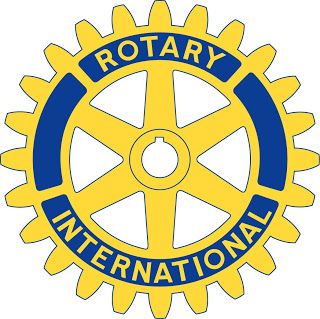 Rotary International Mission Statement“Provide humanitarian service, encourage high ethical standards in all vocations and help build goodwill and peace in the world.”Rotary International Motto“Service Above Self”The Rotary Club of Port Jefferson receives numerous requests for sponsorship and donations. Therefore, the following guidelines are set forth to assure fairness and maximize the benefits that the Rotary Club can provide.The review and approval/declination process is to ensure that all donations are aligned with the mission, vision, and goals of Rotary. Donations are made to the organizations that service and /or benefit the local, national and international community. Donations are not made in exchange or reward for any business.  The Rotary Club places priority on contributing to deserving organizations that make a difference in our world.Each request will evaluated based on the following criteria: The request for funds must be aligned with the  Rotary International Mission Statement.Must be available to speak at one of club’s meeting	Sufficient funds must exist in the Rotary Club of Port Jefferson Welfare Fund to support the requestRequest must be received by March 1st. All requests must be submitted on the attached Application.All Applications for donations must be submitted to:  The Rotary Club of Port JeffersonP.O. Box 461, Port Jefferson, NY 11777PORT JEFFERSON ROTARY DONATION APPLICATIONName of Not For-Profit Organization:Description of Goals/Activities of Organization (please as specific as possible):Address:Phone:Email:Contact Name:Tax Exempt ID:Amount Requested:Proposed Use of Donations:If Approved Funds will be available Starting JulySignature of Applicant: _____________________________________   Date: ____________For Office Use Only:Approved:								Rejected:Date Received:							Pick Up Date:                                                                                     Signature:                                                                                            Date:Date Filled:								Value:Description of Donation: 